Conjugaison CM2 - Le passé simple de l’indicatif 11 - Sur ton cahier, recopie uniquement les verbes conjugués au passé simple.vous permîtes - j’ai mangé - nous regardons - elle courut - nous aimâmes - vous laviez - tu trouas - il regardait - nous sommes partis - ils écoutèrent - je voyageai - tu pensas - ils chantèrent2 - Sur ton cahier, conjugue les verbes suivants au passé simple de l’indicatif : donner, finir et observer.Conjugaison CM2 - Le passé simple de l’indicatif 11 - Sur ton cahier, recopie uniquement les verbes conjugués au passé simple.vous permîtes - j’ai mangé - nous regardons - elle courut - nous aimâmes - vous laviez - tu trouas - il regardait - nous sommes partis - ils écoutèrent - je voyageai - tu pensas - ils chantèrent2 - Sur ton cahier, conjugue les verbes suivants au passé simple de l’indicatif : donner, finir et observer.Conjugaison CM2 - Le passé simple de l’indicatif 11 - Sur ton cahier, recopie uniquement les verbes conjugués au passé simple.vous permîtes - j’ai mangé - nous regardons - elle courut - nous aimâmes - vous laviez - tu trouas - il regardait - nous sommes partis - ils écoutèrent - je voyageai - tu pensas - ils chantèrent2 - Sur ton cahier, conjugue les verbes suivants au passé simple de l’indicatif : donner, finir et observer.Conjugaison CM2 - Le passé simple de l’indicatif 11 - Sur ton cahier, recopie uniquement les verbes conjugués au passé simple.vous permîtes - j’ai mangé - nous regardons - elle courut - nous aimâmes - vous laviez - tu trouas - il regardait - nous sommes partis - ils écoutèrent - je voyageai - tu pensas - ils chantèrent2 - Sur ton cahier, conjugue les verbes suivants au passé simple de l’indicatif : donner, finir et observer.Conjugaison CM2 - Le passé simple de l’indicatif 11 - Sur ton cahier, recopie uniquement les verbes conjugués au passé simple.vous permîtes - j’ai mangé - nous regardons - elle courut - nous aimâmes - vous laviez - tu trouas - il regardait - nous sommes partis - ils écoutèrent - je voyageai - tu pensas - ils chantèrent2 - Sur ton cahier, conjugue les verbes suivants au passé simple de l’indicatif : donner, finir et observer.Conjugaison CM2 - Le passé simple de l’indicatif 11 - Sur ton cahier, recopie uniquement les verbes conjugués au passé simple.vous permîtes - j’ai mangé - nous regardons - elle courut - nous aimâmes - vous laviez - tu trouas - il regardait - nous sommes partis - ils écoutèrent - je voyageai - tu pensas - ils chantèrent2 - Sur ton cahier, conjugue les verbes suivants au passé simple de l’indicatif : donner, finir et observer.Conjugaison CM2 - Le passé simple de l’indicatif 1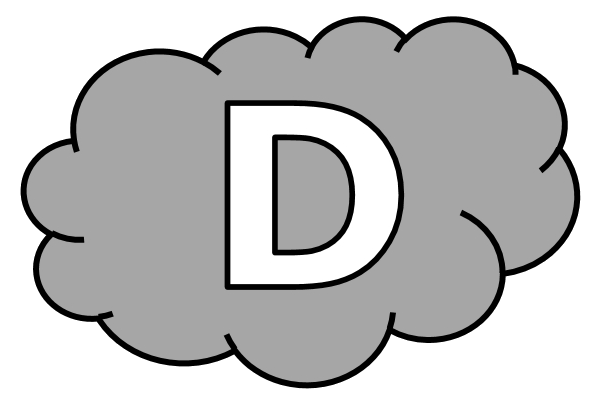 1 - Surligne les verbes conjugués au passé simple.vous permîtes - j’ai mangé - nous regardons - elle courut - nous aimâmes - vous laviez - tu trouas - il regardait - nous sommes partis - ils écoutèrent - je voyageai - tu pensas - ils chantèrent2 - Conjugue les verbes suivants au passé simple de l’indicatif. Conjugaison CM2 - Le passé simple de l’indicatif 1 Corrigé1 - Sur ton cahier, recopie uniquement les verbes conjugués au passé simple.vous permîtes - j’ai mangé - nous regardons - elle courut - nous aimâmes - vous laviez - tu trouas - il regardait - nous sommes partis - ils écoutèrent - je voyageai - tu pensas - ils chantèrent vous permîtes - elle courut - nous aimâmes - tu trouas - ils écoutèrent - je voyageai - tu pensas - ils chantèrent2 - Sur ton cahier, conjugue les verbes suivants au passé simple de l’indicatif : donner, finir et observer.		donner		finir		observerje		donnai		finis		observaitu		donnas		finis		observasil		donna			finit		observanous		donnâmes		finîmes	observâmesvous		donnâtes		finîtes		observâtesils		donnèrent		finirent	observèrentConjugaison CM2 - Le passé simple de l’indicatif 21 - Sur ton cahier, récris les phrases en remplaçant le pronom je par le pronom proposé.Je regardai attentivement la porte. (Nous) 		Je rugis comme un lion. (Ils)Je déplaçai mon pion avec précaution. (Vous) 		Je rougis en l’entendant. (Elle)2 - Sur ton cahier, recopie ces phrases en conjuguant les verbes au passé simple de l’indicatif.Mon frère (arriver) en avance.				Les clowns (divertir) le public.Elle (patienter) sagement.					Nous (remplir) nos bols à ras bord.Je (souhaiter) disparaître.					Mes parents m’(avertir) à temps.Tu (fermer) les portes rapidement.			Vous (saisir) la raison de son appel.Conjugaison CM2 - Le passé simple de l’indicatif 21 - Sur ton cahier, récris les phrases en remplaçant le pronom je par le pronom proposé.Je regardai attentivement la porte. (Nous) 		Je rugis comme un lion. (Ils)Je déplaçai mon pion avec précaution. (Vous) 		Je rougis en l’entendant. (Elle)2 - Sur ton cahier, recopie ces phrases en conjuguant les verbes au passé simple de l’indicatif.Mon frère (arriver) en avance.				Les clowns (divertir) le public.Elle (patienter) sagement.					Nous (remplir) nos bols à ras bord.Je (souhaiter) disparaître.					Mes parents m’(avertir) à temps.Tu (fermer) les portes rapidement.			Vous (saisir) la raison de son appel.Conjugaison CM2 - Le passé simple de l’indicatif 21 - Sur ton cahier, récris les phrases en remplaçant le pronom je par le pronom proposé.Je regardai attentivement la porte. (Nous) 		Je rugis comme un lion. (Ils)Je déplaçai mon pion avec précaution. (Vous) 		Je rougis en l’entendant. (Elle)2 - Sur ton cahier, recopie ces phrases en conjuguant les verbes au passé simple de l’indicatif.Mon frère (arriver) en avance.				Les clowns (divertir) le public.Elle (patienter) sagement.					Nous (remplir) nos bols à ras bord.Je (souhaiter) disparaître.					Mes parents m’(avertir) à temps.Tu (fermer) les portes rapidement.			Vous (saisir) la raison de son appel.Conjugaison CM2 - Le passé simple de l’indicatif 21 - Sur ton cahier, récris les phrases en remplaçant le pronom je par le pronom proposé.Je regardai attentivement la porte. (Nous) 		Je rugis comme un lion. (Ils)Je déplaçai mon pion avec précaution. (Vous) 		Je rougis en l’entendant. (Elle)2 - Sur ton cahier, recopie ces phrases en conjuguant les verbes au passé simple de l’indicatif.Mon frère (arriver) en avance.				Les clowns (divertir) le public.Elle (patienter) sagement.					Nous (remplir) nos bols à ras bord.Je (souhaiter) disparaître.					Mes parents m’(avertir) à temps.Tu (fermer) les portes rapidement.			Vous (saisir) la raison de son appel.Conjugaison CM2 - Le passé simple de l’indicatif 21 - Récris les phrases en remplaçant le pronom je par le pronom proposé. Je regardai attentivement la porte. Nous ........................ attentivement la porte.Je rugis comme un lion. Ils ........................ comme un lion.Je déplaçai mon pion avec précaution. Vous ........................ vos pions avec précaution.Je rougis en l’entendant. Elle ........................ en l’entendant.2 - Conjugue les verbes au passé simple de l’indicatif.Mon frère (arriver) ........................ en avance.Les clowns (divertir) ........................ le public.Elle (patienter) ........................ sagement.Nous (remplir) ........................ nos bols à ras bord.Je (souhaiter) ........................ disparaître.Mes parents m’(avertir) ........................ à temps.Tu (fermer) ........................ les portes rapidement.Vous (saisir) ........................ la raison de son appel.Conjugaison CM2 - Le passé simple de l’indicatif 2 Corrigé1 - Sur ton cahier, récris les phrases en remplaçant le pronom je par le pronom proposé.Je regardai attentivement la porte. (Nous) 		 Nous regardâmesJe déplaçai mon pion avec précaution. (Vous) 		 Vous déplaçâtesJe rugis comme un lion. (Ils) 				 Ils rugirentJe rougis en l’entendant. (Elle)				 Elle rougit2 - Sur ton cahier, recopie ces phrases en conjuguant les verbes au passé simple de l’indicatif.Mon frère arriva en avance.				Les clowns divertirent le public.Elle patienta sagement.					Nous remplîmes nos bols à ras bord.Je souhaitai disparaître.					Mes parents m’avertirent à temps.Tu fermas les portes rapidement.				Vous saisîtes la raison de son appel.Conjugaison CM2 - Le passé simple de l’indicatif 31 - Sur ton cahier, recopie chaque phrase en choisissant la bonne forme du verbe, parmi les trois propositions.Soudain, mon père [compris / comprit / comprirent] l’énigme.Les voisins [descendirent / descendurent / descendèrent] les escaliers.Hier soir, nous [eûtes / eûmes / eurent] très froid.Fatigué, je m’ [endormai / endormus / endormis] rapidement.Malgré le retard du train, vous [fut / fûmes / fûtes] les premiers sur place.Enfin, tu [pouvus / pus / puvus] ouvrir la porte.2 - Sur ton cahier, conjugue les verbes à la première personne du singulier et du pluriel, comme dans l’exemple.Ex :	grandir  je grandis / nous grandîmesêtre - perdre - rougir - avoir - mettre - freiner - dire - vouloirConjugaison CM2 - Le passé simple de l’indicatif 31 - Sur ton cahier, recopie chaque phrase en choisissant la bonne forme du verbe, parmi les trois propositions.Soudain, mon père [compris / comprit / comprirent] l’énigme.Les voisins [descendirent / descendurent / descendèrent] les escaliers.Hier soir, nous [eûtes / eûmes / eurent] très froid.Fatigué, je m’ [endormai / endormus / endormis] rapidement.Malgré le retard du train, vous [fut / fûmes / fûtes] les premiers sur place.Enfin, tu [pouvus / pus / puvus] ouvrir la porte.2 - Sur ton cahier, conjugue les verbes à la première personne du singulier et du pluriel, comme dans l’exemple.Ex :	grandir  je grandis / nous grandîmesêtre - perdre - rougir - avoir - mettre - freiner - dire - vouloirConjugaison CM2 - Le passé simple de l’indicatif 31 - Sur ton cahier, recopie chaque phrase en choisissant la bonne forme du verbe, parmi les trois propositions.Soudain, mon père [compris / comprit / comprirent] l’énigme.Les voisins [descendirent / descendurent / descendèrent] les escaliers.Hier soir, nous [eûtes / eûmes / eurent] très froid.Fatigué, je m’ [endormai / endormus / endormis] rapidement.Malgré le retard du train, vous [fut / fûmes / fûtes] les premiers sur place.Enfin, tu [pouvus / pus / puvus] ouvrir la porte.2 - Sur ton cahier, conjugue les verbes à la première personne du singulier et du pluriel, comme dans l’exemple.Ex :	grandir  je grandis / nous grandîmesêtre - perdre - rougir - avoir - mettre - freiner - dire - vouloirConjugaison CM2 - Le passé simple de l’indicatif 31 - Pour chaque phrase choisis et surligne la bonne forme du verbe.Soudain, mon père [compris / comprit / comprirent] l’énigme.Les voisins [descendirent / descendurent / descendèrent] les escaliers.Hier soir, nous [eûtes / eûmes / eurent] très froid. Fatigué, je m’ [endormai / endormus / endormis] rapidement.Malgré le retard du train, vous [fut / fûmes / fûtes] les premiers sur place.Enfin, tu [pouvus / pus / puvus] ouvrir la porte.2 - Conjugue les verbes à la première personne du singulier et du pluriel, comme dans l’exemple.Ex :	grandir  je grandis / nous grandîmesêtre 		 	je ..................................... / nous .....................................perdre	 	je ..................................... / nous .....................................rougir	 	je ..................................... / nous .....................................avoir		 	je ..................................... / nous .....................................mettre	 	je ..................................... / nous .....................................freiner	 	je ..................................... / nous .....................................dire		 	je ..................................... / nous .....................................vouloir	 	je ..................................... / nous .....................................Conjugaison CM2 - Le passé simple de l’indicatif 3 Corrigé1 - Sur ton cahier, recopie chaque phrase en choisissant la bonne forme du verbe, parmi les trois propositions.Soudain, mon père comprit l’énigme.Les voisins descendirent les escaliers.Hier soir, nous eûmes très froid.Fatigué, je m’endormis rapidement.Malgré le retard du train, vous fûtes les premiers sur place.Enfin, tu pus ouvrir la porte.2 - Sur ton cahier, conjugue les verbes à la première personne du singulier et du pluriel, comme dans l’exemple.Ex :	grandir  je grandis / nous grandîmesêtre		 je fus / nous fûmesperdre		 je perdis / nous perdîmesrougir		 je rougis / nous rougîmesavoir		 j’eus / nous eûmesmettre		 je mis / nous mîmesfreiner		 je freinai / nous freinâmesdire		 je dis / nous dîmesvouloir	 je voulus / nous voulûmesConjugaison CM2 - Le passé simple de l’indicatif 41 - Sur ton cahier, recopie chaque phrase en remplaçant le pronom par le pronom proposé, comme dans l’exemple.Ex : 	Il fit une passe à son copain. (Nous)	 Nous fîmes une passe à notre copain.- Je courus pour le voir de près. (Ils)- Il me promit de revenir bientôt. (Vous)- Nous fûmes très surpris par cette nouvelle. (Elle)- Ils comprirent tout de suite. (Tu)- Nous parûmes très fatigués. (Vous)- J’ouvris la porte pour l’accueillir. (Nous)- Tu pris ton sac à dos. (Elles)- Vous eûtes soudain très froid. (Je)2 - Sur ton cahier, conjugue les verbes croire, tenir, savoir et venir au passé simple de l’indicatif.Conjugaison CM2 - Le passé simple de l’indicatif 41 - Sur ton cahier, recopie chaque phrase en remplaçant le pronom par le pronom proposé, comme dans l’exemple.Ex : 	Il fit une passe à son copain. (Nous)	 Nous fîmes une passe à notre copain.- Je courus pour le voir de près. (Ils)- Il me promit de revenir bientôt. (Vous)- Nous fûmes très surpris par cette nouvelle. (Elle)- Ils comprirent tout de suite. (Tu)- Nous parûmes très fatigués. (Vous)- J’ouvris la porte pour l’accueillir. (Nous)- Tu pris ton sac à dos. (Elles)- Vous eûtes soudain très froid. (Je)2 - Sur ton cahier, conjugue les verbes croire, tenir, savoir et venir au passé simple de l’indicatif.Conjugaison CM2 - Le passé simple de l’indicatif 41 - Sur ton cahier, recopie chaque phrase en remplaçant le pronom par le pronom proposé, comme dans l’exemple.Ex : 	Il fit une passe à son copain. (Nous)	 Nous fîmes une passe à notre copain.- Je courus pour le voir de près. (Ils)- Il me promit de revenir bientôt. (Vous)- Nous fûmes très surpris par cette nouvelle. (Elle)- Ils comprirent tout de suite. (Tu)- Nous parûmes très fatigués. (Vous)- J’ouvris la porte pour l’accueillir. (Nous)- Tu pris ton sac à dos. (Elles)- Vous eûtes soudain très froid. (Je)2 - Sur ton cahier, conjugue les verbes croire, tenir, savoir et venir au passé simple de l’indicatif.Conjugaison CM2 - Le passé simple de l’indicatif 41 - Remplace le pronom par le pronom proposé, comme dans l’exemple.Ex : 	Il fit une passe à son copain. (Nous)	 Nous fîmes une passe à notre copain.- Je courus pour le voir de près. Ils ........................... pour le voir de plus près- Il me promit de revenir bientôt. Vous me .............................. de revenir bientôt.- Nous fûmes très surpris par cette nouvelle. Elle .............................. très surprise par cette nouvelle.- Ils comprirent tout de suite. Tu .............................. tout de suite.- Nous parûmes très fatigués. Vous .............................. très fatigués.- J’ouvris la porte pour l’accueillir. Nous .............................. la porte pour l’accueillir.- Tu pris ton sac à dos. Elles .............................. leur sac à dos.- Vous eûtes soudain très froid. J’.............................. soudain très froid.2 - Conjugue les verbes croire, tenir, savoir et venir au passé simple de l’indicatif.Conjugaison CM2 - Le passé simple de l’indicatif 4 Corrigé1 - Sur ton cahier, recopie chaque phrase en remplaçant le pronom par le pronom proposé, comme dans l’exemple.Ex : 	Il fit une passe à son copain. (Nous)	 Nous fîmes une passe à notre copain.- Je courus pour le voir de près. (Ils)			 Ils coururent pour le voir de près.- Il me promit de revenir bientôt. (Vous)			 Vous me promîtes de revenir bientôt.- Nous fûmes très surpris par cette nouvelle. (Elle)	 Elle fut très surprise par cette nouvelle.- Ils comprirent tout de suite. (Tu)			 Tu compris tout de suite.- Nous parûmes très fatigués. (Vous)			 Vous parûtes très fatigués.- J’ouvris la porte pour l’accueillir. (Nous)		 Nous ouvrîmes la porte pour l’accueillir.- Tu pris ton sac à dos. (Elles)				 Elles prirent leur sac à dos.- Vous eûtes soudain très froid. (Je)			 J’eus soudain très froid.2 - Sur ton cahier, conjugue les verbes croire, tenir, savoir et venir au passé simple de l’indicatif.		croire			tenir			savoir			venirje		crus			tins			sus			vinstu		crus			tins			sus			vinsil		crut			tint			sut			vintnous		crûmes		tînmes			sûmes			vînmesvous		crûtes			tîntes			sûtes			tîntesils		crurent		tinrent			surent			tinrentConjugaison CM2 - Le passé simple de l’indicatif 51 - Sur ton cahier, recopie les phrases en conjuguant le verbe proposé au passé simple.Inquiet, le policier (prévenir) ses collègues.Comme toujours, Sacha et son frère (promettre) de donner des nouvelles.J’(avoir) beaucoup de mal à trouver son adresse.Nous (être) très surpris de ne pas le voir.Après une hésitation, vous lui (dire) la vérité.Dès la sonnerie, elles (descendre) en courant pour le voir.Je me (retenir) de le gronder.Il (savoir) tout de suite qu’il s’était trompé.2 - Sur ton cahier, conjugue les verbes manger, revenir, admettre et plaire au passé simple.Conjugaison CM2 - Le passé simple de l’indicatif 51 - Sur ton cahier, recopie les phrases en conjuguant le verbe proposé au passé simple.Inquiet, le policier (prévenir) ses collègues.Comme toujours, Sacha et son frère (promettre) de donner des nouvelles.J’(avoir) beaucoup de mal à trouver son adresse.Nous (être) très surpris de ne pas le voir.Après une hésitation, vous lui (dire) la vérité.Dès la sonnerie, elles (descendre) en courant pour le voir.Je me (retenir) de le gronder.Il (savoir) tout de suite qu’il s’était trompé.2 - Sur ton cahier, conjugue les verbes manger, revenir, admettre et plaire au passé simple.Conjugaison CM2 - Le passé simple de l’indicatif 51 - Sur ton cahier, recopie les phrases en conjuguant le verbe proposé au passé simple.Inquiet, le policier (prévenir) ses collègues.Comme toujours, Sacha et son frère (promettre) de donner des nouvelles.J’(avoir) beaucoup de mal à trouver son adresse.Nous (être) très surpris de ne pas le voir.Après une hésitation, vous lui (dire) la vérité.Dès la sonnerie, elles (descendre) en courant pour le voir.Je me (retenir) de le gronder.Il (savoir) tout de suite qu’il s’était trompé.2 - Sur ton cahier, conjugue les verbes manger, revenir, admettre et plaire au passé simple.Conjugaison CM2 - Le passé simple de l’indicatif 51 - Conjugue le verbe proposé au passé simple. Inquiet, le policier (prévenir) ............................................... ses collègues.Comme toujours, Sacha et son frère (promettre) ............................................... de donner des nouvelles.J’(avoir) ............................................... beaucoup de mal à trouver son adresse.Nous (être) ............................................... très surpris de ne pas le voir.Après une hésitation, vous lui (dire) ............................................... la vérité.Dès la sonnerie, elles (descendre) ............................................... en courant pour le voir.Je me (retenir) ............................................... de le gronder.Il (savoir) ............................................... tout de suite qu’il s’était trompé.2 - Sur ton cahier, conjugue les verbes manger, revenir, admettre et plaire au passé simple.Conjugaison CM2 - Le passé simple de l’indicatif 5 Corrigé1 - Sur ton cahier, recopie les phrases en conjuguant le verbe proposé au passé simple.Inquiet, le policier prévint ses collègues.Comme toujours, Sacha et son frère promirent de donner des nouvelles.J’eus beaucoup de mal à trouver son adresse.Nous fûmes très surpris de ne pas le voir.Après une hésitation, vous lui dîtes la vérité.Dès la sonnerie, elles descendit en courant pour le voir.Je me retins de le gronder.Il sut tout de suite qu’il s’était trompé.2 - Sur ton cahier, conjugue les verbes manger, revenir, admettre et plaire au passé simple.		manger		revenir		admettre		plaireje		mangeai		revins			admis			plustu		mangeas		revins			admis			plusil		mangea		revint			admit			plutnous		mangeâmes		revînmes		admîmes		plûmesvous		mangeâtes		revîntes		admîtes		plûtesils		mangèrent		revinrent		admirent		plurentdonnerfinirobserverjejejetututuilililnousnousnousvousvousvousilsilsilscroiretenirsavoirvenirje crusje tinsje susje vinstutututuililililnousnousnousnousvousvousvousvousilsilsilsilsmangerreveniradmettreplaireje mangeaije revinsj’admisje plustutututuililililnousnousnousnousvousvousvousvousilsilsilsils